https://www.regulations.gov/comment/IRS-2022-0022-0163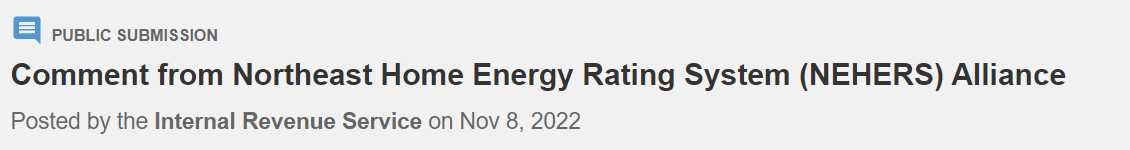 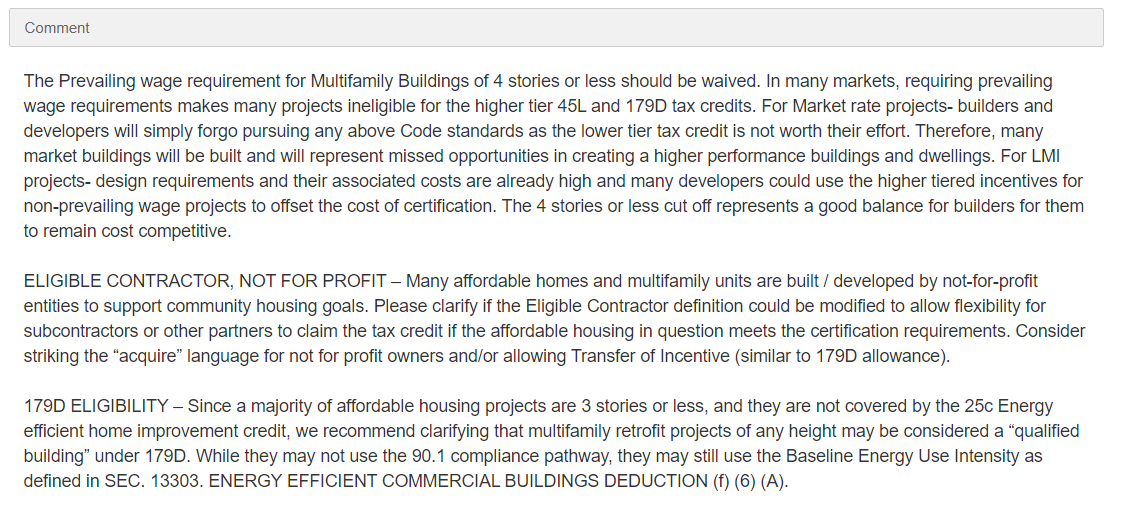 https://www.regulations.gov/comment/IRS-2022-0022-0164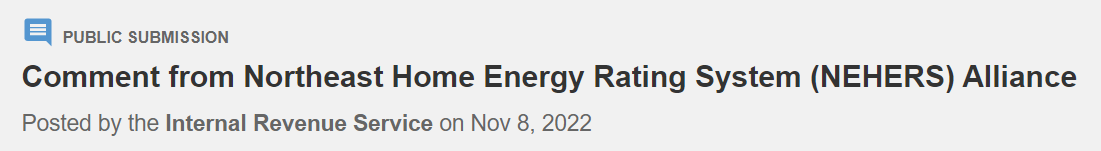 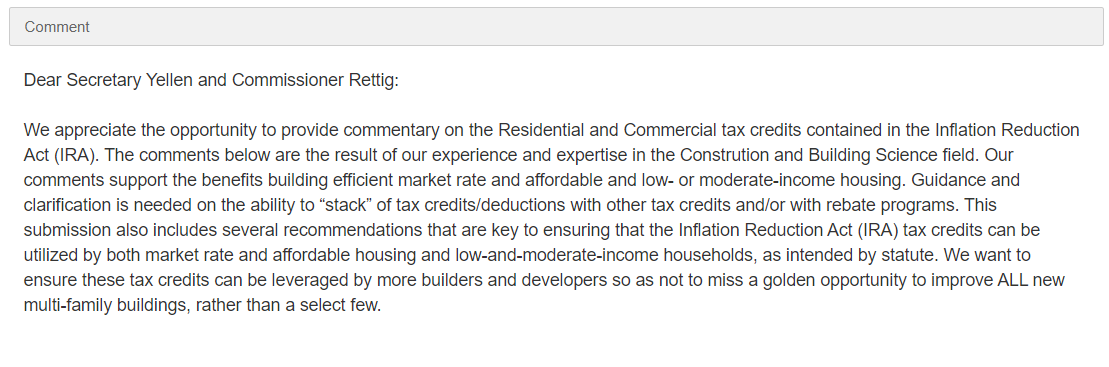 